Запрошення 	Шановні колеги – партнери в освітньо-виховному просторі України, запрошуємо вас взяти участь у мовній конференції, яка сприятимерозвитку творчих здібностей та патріотичного вихованню Ваших учнів. Надсилаємо Вам «Положення». При бажанні відвідати наше місто упродовж 2-ох днів обов’язково повідомте при заповненні «Анкети-заяви».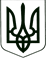 Міністерство освіти і науки УкраїниДепартамент освіти та гуманітарної політики Черкаської міської радиЧеркаський міський методичний кабінет установ освіти Черкаської міської радиЧеркаська спеціалізована школа І-ІІІ ступенів №28ім. Т. Г. Шевченка Черкаської міської радиЧеркаської області___________________________________________________________________________________18029 м. Черкаси, вул. Гайдара, 3, тел. (0472) 66-18-95, факс (0472) 66-18-95e-mail: sch28@ukr.netschool28@uch.nethttp://sch28.at.uaПоложенняпро Всеукраїнську учнівську конференцію«Мовний образ сучасного українця»9 листопада 2015 року в Черкаській спеціалізованій школі             І-ІІІ ступенів № 28 ім. Т. Г. Шевченка Черкаської міської ради Черкаської області відбудеться учнівська конференція на тему «Мовний образ сучасного українця».Мета і завдання заходу:залучення школярів до науково-дослідницької й пошукової діяльності, спрямованої на розширення знань про особливості мовлення українців та сучасний стан української мови;виховання в учнівської молоді поваги до рідної мови.Питання для обговорення: учасники конференції обирають проблему (тему) дослідження самостійно;ключовими в роботі можуть бути такі поняття: державна мова, літературна мова, мовні норми, усна форма й писемна, говірка, діалект, наріччя, сленг, культура мовлення, мовний етикет, лексика, діалектизми, неологізми тощо.Програма конференції:Відкриття заходу − 9 листопада 2015 (дата визначена орієнтовно й може бути скоригована);Доповіді учасників конференції (обговорення ключових питань);Підсумки конференції.Умови участі в конференції:учасниками можуть бути учні (2-3 особи) 9-11 класів; для участі в конференції необхідно самостійно обрати тему дослідження;безпосередньо взяти участь у конференції (виступ (доповідь) за результатами попередньої науково-дослідницької роботи учня під керівництвом учителя).Додаткова інформація для учасників:регламент виступу (доповіді) до 7 хв.;доступне технічне забезпечення: комп’ютер (ноутбук), мультимедійна дошка, проектор;анкету-заявку  подати на одну з електронних адрес (sch28@ukr.net  або  school28@uch.net)  до 18 жовтня 2015 року;для гостей міста Черкаси:а) можливе двохденне перебування (із екскурсійною програмою наступного дня після конференції);б) проживання в сім’ях або готелі (від 130 грн./доба);в) проїзд, проживання й харчування за рахунок учасників конференції.АНКЕТА-ЗАЯВКАна участь у Всеукраїнській учнівській конференції«Мовний образ сучасного українця»Прізвище, ім’я учасника (-ів), клас:1.2.3.Прізвище, ім’я, по батькові  вчителя-керівника: Тема доповіді (виступу):Перебування: 1 день; 2 дні; Проживання в сім’ї; Проживання в готелі; Екскурсійна програма потрібна; Екскурсійна програма не потрібна.